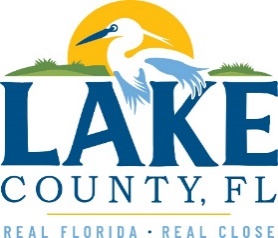 Office of Procurement ServicesP.O. Box 7800 • 315 W. Main St., Suite 416 • Tavares, FL 32778SOLICTATION: Delivery and Installation of Sand for Lake County and LCWA		10/24/2023Vendors are responsible for the receipt and acknowledgement of all addenda to a solicitation. Confirm acknowledgement by including an electronically completed copy of this addendum with submittal.  Failure to acknowledge each addendum may prevent the submittal from being considered for award.THIS ADDENDUM DOES NOT CHANGE THE DATE FOR RECEIPT OF PROPOSALS.QUESTIONS/RESPONSES – N/AADDITIONAL INFORMATIONThis Addendum No.1 modifies the minimum order of sand from 5 CY to 18 CY.  Exhibit A, Section 1.0, SCOPE OF WORK shall now read:Furnish and install white beach sand and mason sand for beach volleyball courts and white beach sand for playgrounds and sand boxes for Lake County and Lake County Wate Authority (LCWA).    All orders shall be in increments of eighteen (18) CY per order delivered and installed.  Quality shall meet or exceed the existing sand at the volleyball court and children’s sand box.  This is an indefinite quantity contract with no guarantee that services will be required. The County does not guarantee a minimum or maximum dollar amount to be expended on any contract(s) resulting from this solicitation. All work performed shall be in strict compliance with the latest codes, standards, and practices and in accordance with Federal, State, and Local laws.ATTACHMENT 2 – Pricing Sheet is replaced in its entirety with ATTACHMENT 2 – REVISED PRICING SHEET and is attached.Failure to use ATTACHMENT 2 – REVISED PRICING SHEET may deem response non-responsive.ACKNOWLEDGEMENTFirm Name:  I hereby certify that my electronic signature has the same legal effect as if made under oath; that I am an authorized representative of this vendor and/or empowered to execute this submittal on behalf of the vendor.  Signature of Legal Representative Submitting this Bid:  Date: Print Name: Title: Primary E-mail Address: Secondary E-mail Address: 